Versiyon: 1.0.0.2-61559050-302.14.04                       DİKKAT: Formdaki bilgiler bilgisayar ortamında doldurulacaktır.              El yazısı ile doldurulan formlar geçersiz sayılacaktır.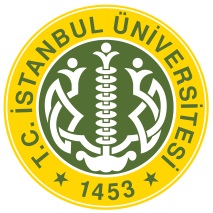 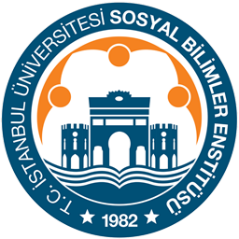 T.C.İSTANBUL ÜNİVERSİTESİSOSYAL BİLİMLER ENSTİTÜSÜDOKTORA TEZ ÖNERİ RAPORU ...../……/ 20….İSTANBUL ÜNİVERSİTESİSOSYAL BİLİMLER ENSTİTÜSÜ MÜDÜRLÜĞÜ’NEYukarıda Enstitü kayıt bilgileri yer alan Doktora öğrencisinin Tez Öneri Raporu, Tez İzleme Komitemiz tarafından incelenmiş ve sonucu aşağıdaki şekilde değerlendirilmiştir.Bilgilerinizi ve gereğini arz ederiz.SONUÇ:                    MADDE 49 –  (4) Doktora yeterlik sınavını başarı ile tamamlayan öğrenci, en geç altı ay içinde, yapacağı araştırmanın amacını, yöntemini ve çalışma planını kapsayan tez önerisini tez izleme komitesi önünde sözlü olarak savunur. Öğrenci, tez önerisi ile ilgili yazılı bir raporu sözlü savunmadan en az on beş gün önce komite üyelerine dağıtır.(5) Tez izleme komitesi, öğrencinin sunduğu tez önerisinin kabul, düzeltme veya reddedileceğine salt çoğunlukla karar verir. Düzeltme için bir ay süre verilir. Bu süre sonunda kabul veya red yönünde salt çoğunlukla verilen karar, enstitü anabilim/anasanat dalı başkanlığınca işlemin bitişini izleyen üç gün içinde enstitüye tutanakla bildirilir.(6) Tez önerisi reddedilen öğrenci, yeni bir danışman ve/veya tez konusu seçme hakkına sahiptir. Bu durumda yeni bir tez izleme komitesi atanabilir. Programa aynı danışmanla devam etmek isteyen öğrenci üç ay içinde, danışman ve tez konusunu değiştiren öğrenci ise altı ay içinde tekrar tez önerisi savunmasına alınır. Tez önerisi bu savunmada da reddedilen öğrencinin yükseköğretim kurumu ile ilişiği kesilir.(7) Tez önerisi savunmasına geçerli bir mazereti olmaksızın bu maddenin dördüncü fıkrasında belirtilen sürede girmeyen öğrenci, başarısız sayılarak tez önerisi reddedilir.